Name: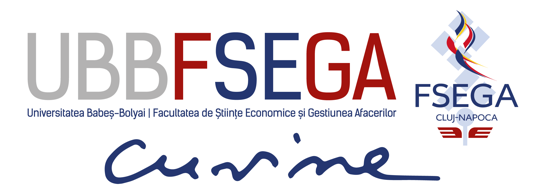 Anfangsbuchstabe des Vatervornamens:Vorname:Datum:Unterschrift:Titel der Fallstudie(Der Titel der vorgegebenen Fallstudie wird innerhalb dieses Kastens, unter Beachtung der Formattierungsanforderungen ausgefüllt; diese Hinweise werden während der Bearbeitung gelöscht) Text …Lösung(Beantwortet die Fragen aufgrund der Fallstudie und stellt die Haupargumente und die Hauptideen dar; 300-500 Wörter; der Inhalt des Abschnittes wird in diesem Kasten unter Beachtung der Formattierungsanforderungen ausgefüllt; diese Hinweise werden während der Bearbeitung gelöscht)Text ...Bibliografie/Literaturverzeichnis (optional)Die Literaturquellen werden im vorangegangenen Abschnitt in Form von Fußnoten angegeben. Innerhalb dieses Abschnittes werden alle eingesetzten Literaturquellen aufgeschrieben, wobei diese in alphabetischer Reihenfolge angegeben werden.Hinweise zur Auflistung von  Literaturquellen (rein beispielhaft):Buch:Johnson, I.G., Starsky, A. și Bossini, G. (2019), Business Scientific Analysis, Editura Routledge, Londra.Wissenschaftlicher Artikel:Dway, C., Derekson, B.F şi White, G. (2018), Business Analytics Research, Journal of Business Scintific Research, Vol. 40, No. 2, p. 25-42Presseartikel:Popescu, D. (2021), Analiza științifică a mediului de afaceri,  http://www.zf.ro/zf-24/analiza-stiintifica-a-mediului-de-afaceri-12632179Bericht einer Institution*** European Business Development Institute (2020), Business Development Analysis in the Last Decade, http://ebdi.org/reports/bdald_report.pdfdiese Hinweise werden während der Bearbeitung gelöscht!Text ...